ПОВЕСТКА
заседания комиссии по соблюдению требований к служебному поведению государственных гражданских служащих Управления Федеральной службы по надзору в сфере связи, информационных технологий и массовых коммуникаций по Костромской области и урегулированию конфликта интересов----------------------------------------------------------------------------------------------------на 14 сентября 2018 г. 11 час.00 мин.(кабинет №2 заместителя руководителя)1. Рассмотрение уведомления ОГБПОУ «Костромской политехнический колледж» о заключении  трудового договора с бывшим государственным гражданским служащим, замещавшим должность в Управлении Роскомнадзора по Костромской области.Комиссия приняла следующее решение:1. При замещении должности гражданским служащим Управления Роскомнадзора по Костромской области не входили функции государственного управления ОГБПОУ «Костромской политехнический колледж». Комиссия считает возможным принять к сведению информацию о замещении должности преподавателя ОГБПОУ «Костромской политехнический колледж».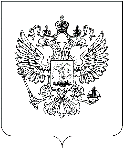 РОСКОМНАДЗОРУПРАВЛЕНИЕ ФЕДЕРАЛЬНОЙ СЛУЖБЫ 
ПО НАДЗОРУ В СФЕРЕ СВЯЗИ, ИНФОРМАЦИОННЫХ ТЕХНОЛОГИЙ И МАССОВЫХ КОММУНИКАЦИЙ ПО КОСТРОМСКОЙ ОБЛАСТИг.Кострома, мкр-н Паново, 36